8.teden, 11.5. – 15.5.1. ura – 3. uraZačnemo s ponovitvijo pridevnikov, ki opisujejo osebnost. Rešite interaktivni delovni list in preverite svoje odgovore.Personality adjectives: https://www.englishexercises.org/makeagame/viewgame.asp?id=2941#aTa teden bomo nadaljevali z MODALNIMI GLAGOLI, oz. NAKLONSKIMI GLAGOLI ki ste jih delali že prejšnji teden. Večino teh glagolov že poznate in jih znate tudi uporabljati, vendar bomo pobliže spoznali vsakega posebej. V zvezek si prepišite ali prilepite glagole in njihov pomen (za lažje razumevanje in podrobnejši pregled). Modalni glagol lahko izraža več stvari, odvisen pa je tudi od govorca in njegovega sporočila.Najprej pozorno preberite obe razpredelnici, ki nazorno prikazujeta rabo posameznih glagolov. Na naslednjih straneh prilagam dve razpredelnici, vi pa si izberite katera vam je bolj uporabna in nazorna za razumevanje. Obe ponazarjata enako snov, na malo različen način.Ko boste rabo naklonskih glagolov razumeli (teorijo), začnite reševati vaje v DZ od strani 135 – 143. Ko vaje rešite, jih PREVERITE in POPRAVITE z rešitvami (rdeč kuli).Ko pregledujem vaše posnetke, je presenetljivo malo napak, ko popravljate z rešitvami, ali pa sploh ne pregledate natančno, ampak samo odkljukate, tudi če je rešitev napačna.  Upam, da nekateri ne prepisujete iz rešitev, ker sebe opeharite za znanje ↓↓↓↓↓↓↓↓↓tabela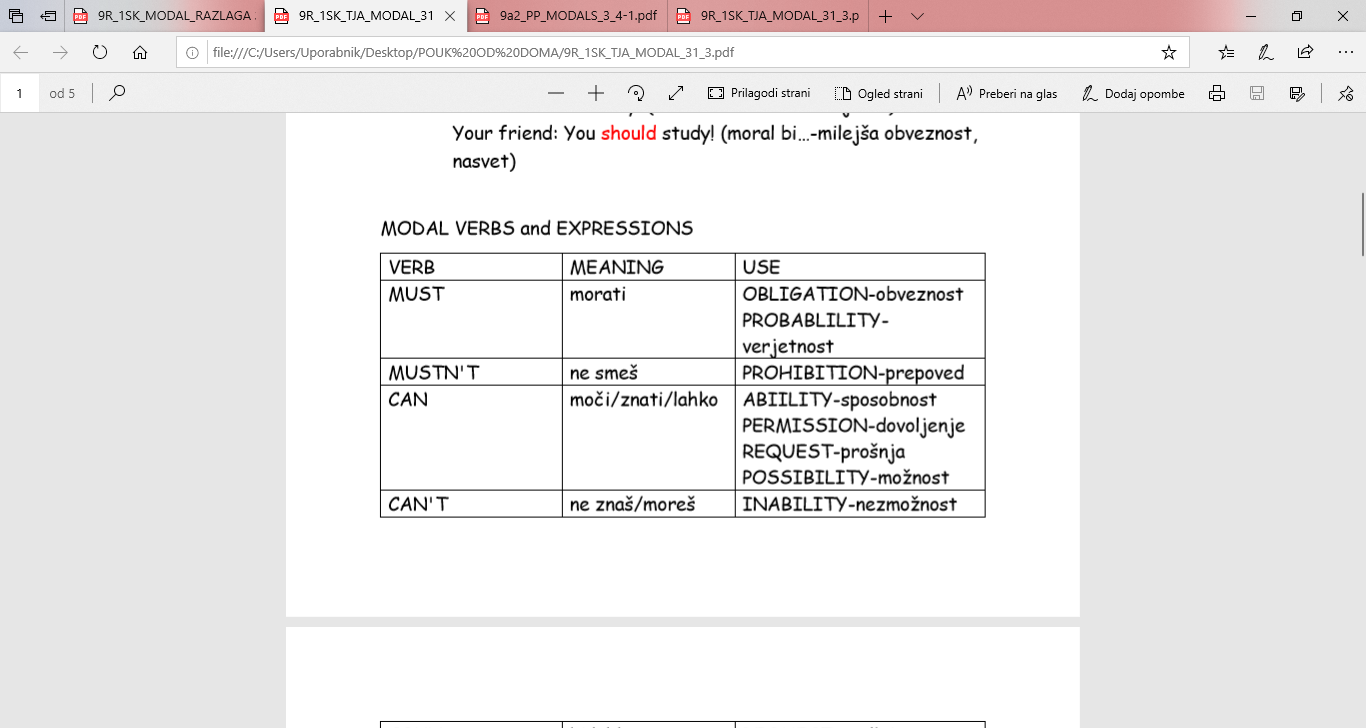 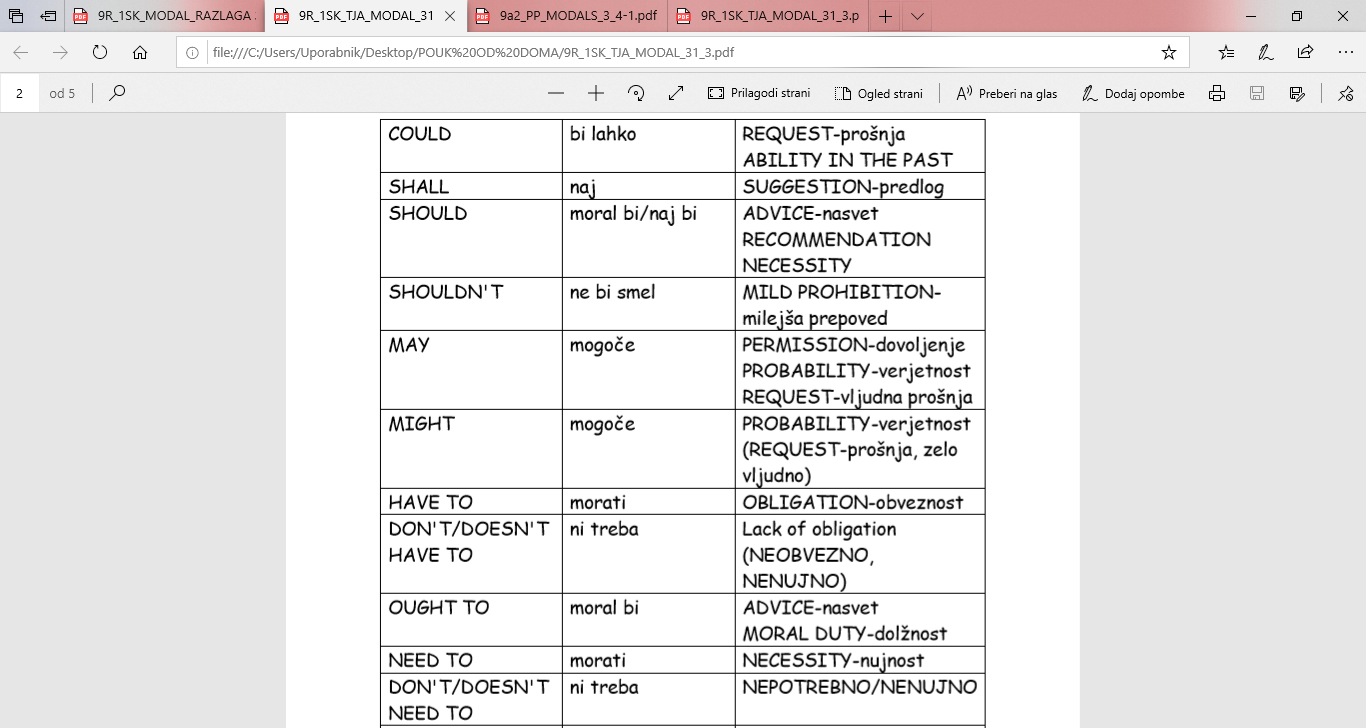 tabela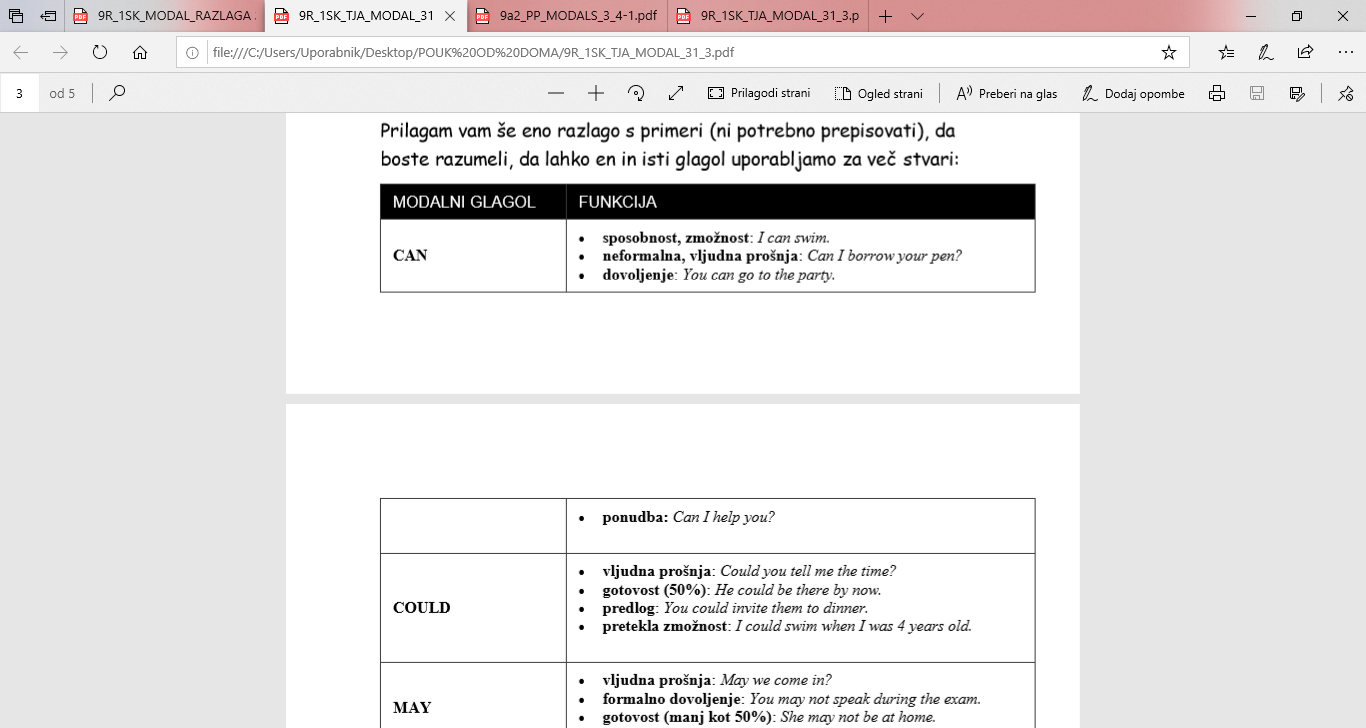 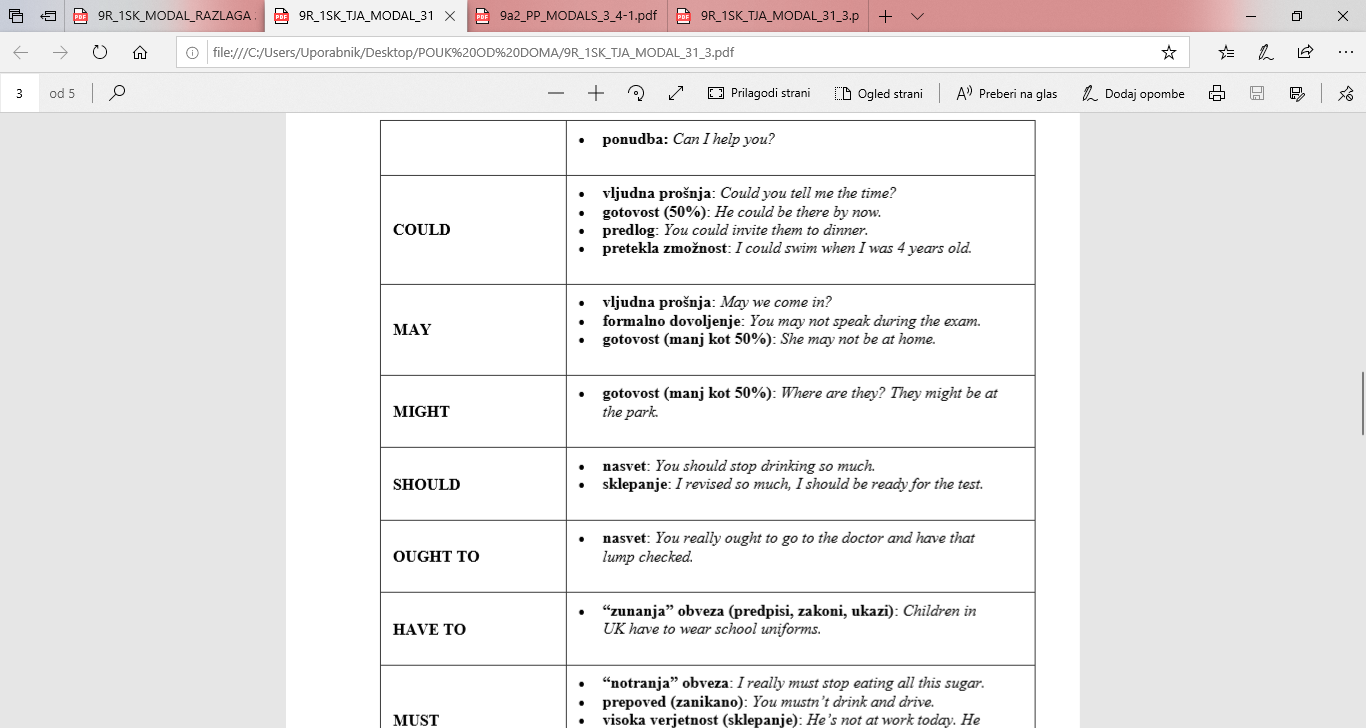 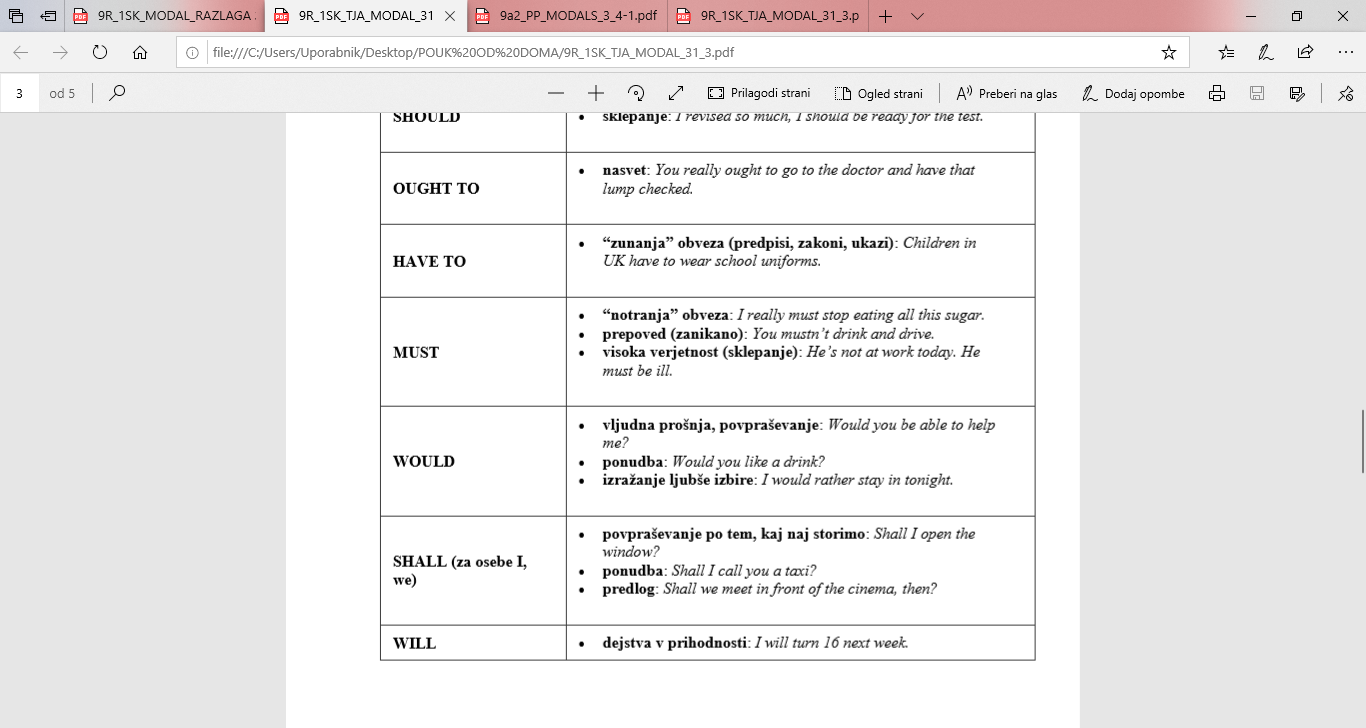 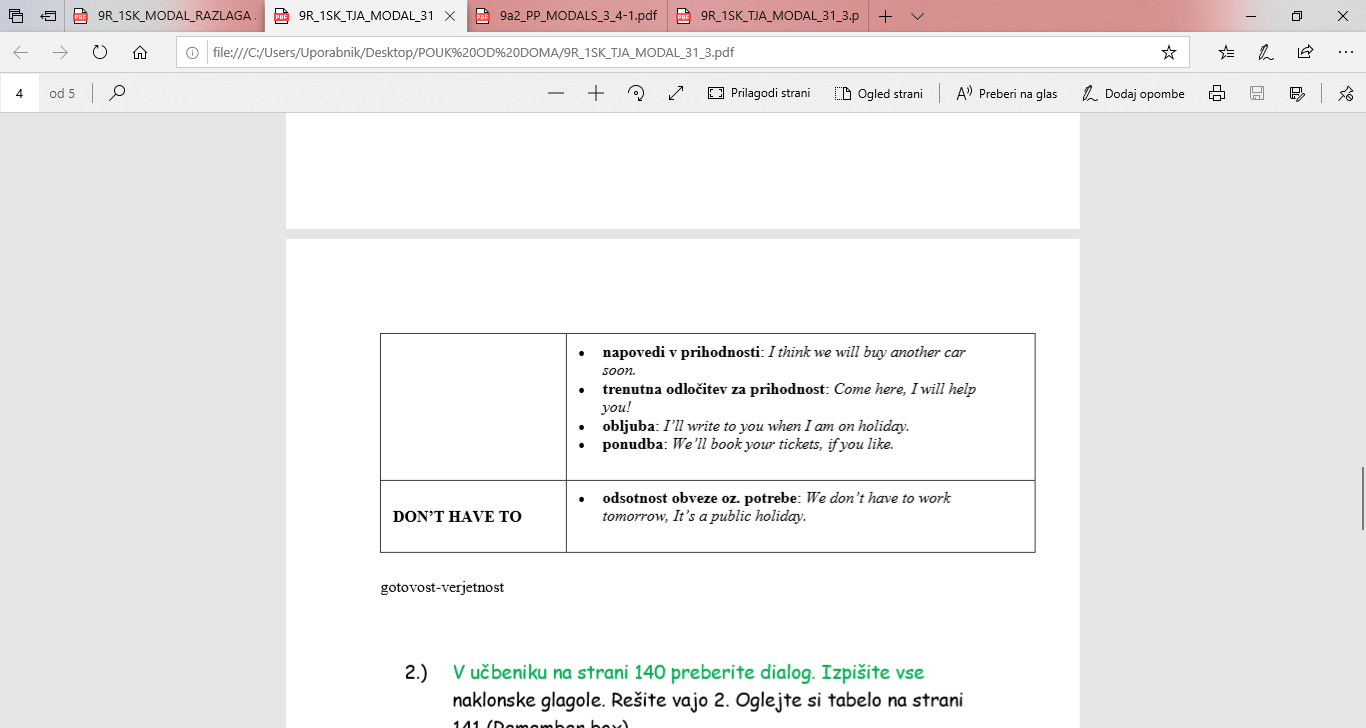 Lep konec tedna vam želim.Učiteljica Simona